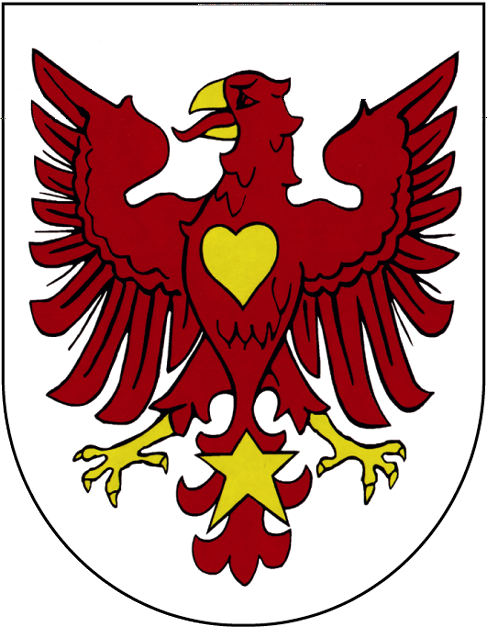 Kto ma obowiązek złożenia deklaracji?Właściciel nieruchomości - rozumie się przez to współwłaścicieli, użytkowników wieczystych oraz jednostki organizacyjne i osoby posiadające nieruchomości w zarządzie lub użytkowaniu, a także inne podmioty władające nieruchomością.Osoba, której służy spółdzielcze prawo do lokalu, lub osoba faktycznie zamieszkująca lokal należący do spółdzielni mieszkaniowej nie jest obowiązana do wykonania obowiązków właściciela nieruchomości wynikających z ustawy o utrzymaniu w czystości i porządku w gminach.Gdzie złożyć deklarację?Wypełnioną i podpisaną deklarację można wysłać pocztą do Urzędu Miejskiego w Drezdenku (pod adres: ul. Warszawska 1, 66-530 Drezdenko) albo złożyć osobiście lub za pośrednictwem osób trzecich w Biurze Obsługi Klienta lub w Referacie Gospodarki Gminnej i Ochrony Środowiska, ul. Ogrodowa 1, 66-530 Drezdenko.Deklaracja  o wysokości opłaty może być także składana za pomocą środków komunikacji elektronicznej z zachowaniem następujących warunków i trybu:Deklaracje przesyłane są w formie danych PDF za pomocą elektronicznej Platformy Usług Administracji Publicznej ePUAP. Odnośnik do usługi elektronicznego składania deklaracji udostępniony jest na stronie Biuletynu Informacji Publicznej (www.bip.drezdenko.pl).Deklaracje składane z wykorzystaniem elektronicznej Platformy Usług Administracji Publicznej ePUAP powinny zostać opatrzone: bezpiecznym podpisem elektronicznym weryfikowanym za pomocą ważnego kwalifikowanego certyfikatu w rozumieniu ustawy z dnia 5 września 2016 r. o usługach zaufania oraz identyfikacji elektronicznej (t.j. Dz. U. z 2021 r., poz. 1797), podpisem potwierdzonym profilem zaufanym lub profilem osobistym w rozumieniu ustawy z dnia 17 lutego 2005 r. o informatyzacji działalności podmiotów realizujących zadania publiczne (t.j. Dz.U. z 2023 r., poz.57)Opłaty – za złożenie deklaracji nie pobiera się opłatTerminy złożenia deklaracjiDeklarację należy złożyć w ciągu 14 dni od dnia zamieszkania na danej nieruchomości pierwszego mieszkańca lub wytworzenia na danej nieruchomości odpadów komunalnych.Deklarację należy złożyć również w przypadku zmiany danych będących podstawą do ustalenia wysokości należnej opłaty za gospodarowanie odpadami komunalnymi lub określonej w deklaracji ilości odpadów  komunalnych powstających na danej nieruchomości w terminie do 10 dnia miesiąca następującego po miesiącu, w którym nastąpiła zmiana. Termin załatwienia sprawy - w ciągu miesiąca od dnia złożenia deklaracji.Po złożeniu deklaracji o wysokości opłaty za gospodarowanie odpadami komunalnymi  każdy właściciel nieruchomości otrzyma korespondencyjnie nr indywidualny konta, na które  zobowiązany jest uiścić opłatę.Dodatkowe informacje Obowiązek złożenia deklaracji mają właściciele nieruchomości zamieszkałych oraz właściciele nieruchomości, na której znajduje się domek letniskowy, lub  innej nieruchomości wykorzystywanej na cele rekreacyjno-wypoczynkowe.Jedna deklaracja dotyczy jednej nieruchomości. Deklarację należy złożyć za każdą nieruchomość, na której powstają odpady komunalne oraz/lub która jest zamieszkała.W przypadku deklaracji z nieruchomości zamieszkałej należy zadeklarować ilość osób faktycznie zamieszkujących (a nie zameldowanych). W razie nie złożenia deklaracji o wysokości opłaty za gospodarowanie odpadami komunalnymi albo uzasadnionych wątpliwości co do danych zawartych w deklaracji burmistrz określa w drodze decyzji, wysokość opłaty za gospodarowanie odpadami komunalnymi biorąc pod uwagę dostępne właściwe dla wybranej przez radę gminy metody a w przypadku ich braku - uzasadnione szacunki, w tym przypadku nieruchomości, na których nie zamieszkują mieszkańcy, średnia ilość odpadów komunalnych.Deklaracja stanowi podstawę do wystawienia tytułu wykonawczego, zgodnie z przepisami ustawy z dnia 17 czerwca 1966 r. o postępowaniu egzekucyjnym w administracji (t. j. Dz. U. z 2022 r., poz. 479 ze zm.).Także właściciel nieruchomości, na której znajduje się domek letniskowy lub innej nieruchomości wykorzystywanej na cele rekreacyjno- wypoczynkowe ma obowiązek złożyć deklarację o wysokości opłaty za gospodarowanie odpadami komunalnymi,  w której wykazuje ilość domków lub innych  nieruchomości wykorzystywanych na cele rekreacyjno-wypoczynkowe. Po złożeniu deklaracji o wysokości opłaty za gospodarowanie odpadami komunalnymi każdy właściciel nieruchomości otrzyma korespondencyjnie nr indywidualny konta, na które zobowiązany jest uiścić opłatę.PODSTAWA PRAWNA:Ustawa z dnia 13 września 1996 r. o utrzymaniu czystości i porządku w gminach (t. j. Dz. U. z 2022r. poz. 2519 ze zm.),Uchwała nr LVIII/355/2022 Rady Miejskiej w Drezdenku z dnia 22 lutego 2022 r. w sprawie ustalenia wzoru deklaracji o wysokości opłaty za gospodarowanie odpadami komunalnymi  na terenie Gminy Drezdenko, warunków i trybu jej składania,